ИЗВЕЩЕНИЕ№ 35-20о проведении процедуры закупки у единственного поставщика на поставку товараСпособ закупки: закупка у единственного поставщика (исполнителя, подрядчика).Наименование, место нахождения, почтовый адрес, адрес электронной почты, номер контактного телефона Покупателя:Государственное автономное образовательное учреждение дополнительного профессионального образования «Ленинградский областной институт развития   образования» (ГАОУ ДПО «ЛОИРО») 197136, Санкт-Петербург, Чкаловский пр. д. 25а, литер,  Аloiro- zakaz@yandex.ru ; т/ф (812) 372-52-36 доб. 128    Контактное лицо:  Латушко Валентина Александровна.4. Предмет договора с указанием количества поставляемого товара, объема выполняемых работ, оказываемых услуг: Поставка стульев для оснащения аудиторий в рамках исполнения мероприятий федерального проекта «Учитель будущего» национального проекта «Образование» в количестве 195 штук.Место поставки товара, выполнения работ, оказания услуг: Санкт-Петербург, Чкаловский пр. д. 25а, лит. А, Срок и условия оказания услуг, поставки: в сроки согласно договоруСведения о начальной цене договора (цене лота)в т. ч. НДС: 829050,00 (восемьсот двадцать девять тысяч пятьдесят) рублей 00 копеек. НДС если не применяется, указать причину.Условия оплаты:Оплата производится по безналичному расчету согласно договору. Срок, место и порядок предоставления документации о закупке, размер, порядок и сроки внесения платы, взимаемой Заказчиком за предоставление документации, если такая плата установлена Заказчиком, за исключением случаев предоставления документации в форме электронного документа:Информация (извещение) о проведении процедуры закупки у единственного поставщика размещается на официальный сайте  и сайте loiro.ru.  Информация о предоставлении заявок на участие в процедуре закупки у единственного Поставщика: - Не предусмотрено.Место и дата рассмотрения предложений (заявок) участников закупки: -  Предложения не  рассматриваются, итоги не подводятся.Приложения:1. Проект договора Специалист отдела правовой и договорной деятельности                     В.А. ЛатушкоЮрисконсульт                                                                                                             Приложение к Извещению 35-20ПРОЕКТДОГОВОР № _________  Государственное автономное образовательное учреждение дополнительного профессионального образования «Ленинградский областной институт развития образования» (ГАОУ ДПО «ЛОИРО»), именуемое в дальнейшем «Заказчик», в лице проректора по развитию и экономике образовательных проектов Ребровой Вероники Ивановны, действующего на основании доверенности от 31.08.2020года № 7, с одной стороны, и ________________________________, именуемое в дальнейшем «Поставщик», в лице _______________________________, действующего на основании Устава, с другой стороны, вместе и каждая в отдельности, именуемые в дальнейшем «Стороны» и «Сторона», заключили настоящий договор (далее - Договор), о нижеследующем:1.Предмет договора1.1. По настоящему Договору Поставщик обязуется в установленный срок осуществить поставку стульев для оснащения аудиторий в рамках исполнения мероприятий федерального проекта «Учитель будущего» национального проекта «Образование» (далее Товара) согласно Приложению №1 (Спецификация товара), и в соответствии с Техническим заданием (Приложение 2) а Заказчик обязуется принять и оплатить Товар.1.2. Основанием заключения настоящего Договора является Федеральный закон от 18.07.2011 №223-ФЗ «О закупках товаров, работ, услуг отдельными видами юридических лиц» (далее – 223-ФЗ, Закон), Положение о закупках товаров работ, услуг для нужд ГАОУ ДПО «ЛОИРО».1.3. Заказ Товара производится Заказчиком по образцам, представленным в магазине Поставщика chiedocover, в соответствии с указанным описанием, техническими характеристиками и правилами эксплуатации каждой модели Товара и вариантов обивки, размещенных на сайте Поставщика chiedocover.ru2.Порядок и сроки поставки2.1.Поставка товара осуществляется Поставщиком в течение 15 рабочих дней с даты поступления на банковский счёт Поставщика согласованной Сторонами суммы предоплаты Товара. Допускается досрочная поставка Товара.2.2. Датой поставки товара считается дата передачи Заказчику товара по накладной, кроме случаев, когда доставка товара осуществляется Заказчиком с использованием услуг транспортной организации. В случае, когда доставка товара осуществляется  с использованием услуг транспортной организации, датой поставки считается дата передачи товара Поставщиком представителю транспортной организации. 2.3. Доставка Товара производится по адресу Заказчика: Санкт-Петербург, проспект Чкаловский, д.25 а, лит. А. Организация доставки осуществляется Поставщиком.2.4. Право собственности и риск случайной гибели  на Товар переходит к Заказчику в момент передачи Товара Поставщиком Заказчику либо, в случае использования услуг транспортной компании, в момент передачи товара представителю транспортной организации. 2.5. В случае обнаружения Заказчиком в ходе приёмки недостатков Товара, Заказчик в тот же день письменно уведомляет Поставщика, после чего Сторонами составляется соответствующий двусторонний акт. 3. Права и обязанности Сторон3.1.Поставщик вправе:3.1.1.Требовать подписания документов об исполнении им обязательств по Договору от Заказчика и оплаты по Договору;3.2.Поставщик обязан:3.2.1.Поставить Товар, в соответствии с условиями настоящего договора и Спецификацией.3.2.2.В случае доставки Товара транспортной организацией, передать Товар представителю выбранной Заказчиком транспортной организации.3.2.3.В течение 12 месяцев с даты поставки рассматривать письменные претензии Заказчика, связанные с недостатками Товара или несоответствия Товара условиям, согласованным Сторонами в Спецификации.3.2.4.Передать надлежащим образом оформленные отчетные и финансовые документы в порядке и срок дополнительно согласованный Сторонами.3.2.5. Представить по запросу заказчика информацию о ходе исполнения обязательств по Договору;3.2.6.Согласовывать с заказчиком необходимость использования охраняемых результатов интеллектуальной деятельности, принадлежащих третьим лицам и приобретение прав на их использование;3.2.7.Не раскрывать третьим лицам без письменного согласия заказчика количество, объем, характер поставки товаров, оказания услуг, выполнения работ и условия их оплаты;3.2.8.Соблюдать конфиденциальность в отношении всей информации, ставшей известной поставщику в связи с исполнением обязательств по Договору;3.2.9.Незамедлительно уведомлять заказчика обо всех созданных в процессе исполнения Договора объектах интеллектуальной собственности.3.3. Заказчик вправе:3.3.1. Требовать надлежащего исполнения обязательств в соответствии с Договором;3.3.2. Требовать представления надлежащим образом, оформленных отчетных и финансовых документов, подтверждающих исполнение обязательств в соответствии с Договором;3.3.3. Запрашивать информацию о ходе и состоянии исполнения обязательств по Договору;3.3.4. Осуществлять контроль за порядком и сроками поставки товаров, не вмешиваясь в оперативно-хозяйственную деятельность поставщика;3.4. Заказчик обязан: 3.4.1. Принять и оплатить Товар в сроки и на условиях настоящего Договора.3.4.2. Использовать Товар в целях, для которых предназначен данный вид товара и в соответствии с техническими характеристиками Товара. 4. Цена договора и порядок расчетов4.1. Общая стоимость настоящего Договора в соответствии с Приложением №1( Спецификация товара) и Техническим заданием составляет 829 050(восемьсот двадцать девять тысяч пятьдесят) рублей, 00 копеек, без НДС в соответствии с п.2 ст.346.11 Налогового Кодекса Российской Федерации в связи с применением Поставщиком Упрощенной системы налогооблажения.4.2. В стоимость договора входят: стоимость товара, доставка, сборка, налоги и обязательные платежи.4.4. Расчеты по настоящему Договору производятся Заказчиком путем безналичного перечисления денежных средств на расчетный счет Поставщика, указанный в настоящем договоре, в российских рублях, на основании выставленного счета в порядке 100 % предоплаты.4.4. Обязанность Заказчика по оплате Товара считается исполненной с момента поступления установленной денежной суммы на банковский счёт Поставщика.4.5. Все расчеты по настоящему договору осуществляются в рублях за счет средств субсидий на иные цели из областного бюджета Ленинградской области(Доп.Кр.52070305).4.6. При невыполнении или ненадлежащем выполнении обязательств по Договору, Поставщик несет ответственность в случаях и объемах, предусмотренных разделом 6 Договора. Для взыскания неустойки составляется акт о ненадлежащем исполнении обязательств Поставщиком по Договору, который подписывается представителем Заказчика, и Поставщика и требование об уплате неустойки.  Вызов представиля Поставщика является обязательным. В акте указывается сумма объема претензий (сумма неустойки). При отказе (уклонении) Поставщика от подписания указанного акта, в нем делается отметка об этом и подписывается акт (перечень дефектов, производственного характера/ нарушение сроков).5.Качество товаров, приемка товаров по качеству, количеству и ассортименту5.1. Прием товаров оформляется накладными. По прибытии товара Заказчик принимает товар. При приеме товара Заказчик проверяет его соответствие сведениям, указанным в транспортных и сопроводительных документах по: наименованию, количеству, качеству. По окончании сдачи-приемки товара Заказчик подписывает накладные. Внесение каких-либо изменений в текст накладных после их составления в одностороннем порядке не допускается. Внесение любых исправлений может осуществляться только по согласованию сторон и должно быть удостоверено подписями их ответственных представителей.5.2. Если в результате проведенной приемки будет обнаружено несоответствие поставленного Товара указанным документам Заказчик составляет акт выявленных недостатков, в котором указывается: количество осмотренного товара, характер выявленных при приемке недостатков и обстоятельства обнаружения с приложением фото и видеоматериалов, подтверждающих несоответствие. При этом уполномоченные представители Заказчика и Поставщика обязаны отметить данное несоответствие в акте приема- передачи либо в товарной накладной. Вызов представителя Поставщика обязателен.5.3. Товар может происходить из любых стран, на поставку товаров из которых не наложены официальные экономические санкции Российской Федерации и ООН;5.4. Поставляемый товар должен являться новым (ранее не находившимся в использовании у поставщика и (или) у третьих лиц), не должен находиться в залоге, под арестом или под иным обременением.5.5. Гарантийный срок на поставляемый товар должен составлять: 12 месяцев с момента поставки товара. Гарантийные обязательства распространяются на дефекты производственного характера.5.6. В случае принятия сторонами решения об устранении недостатков товара производственного характера поставщик обязан самостоятельно за свой счет произвести устранение данных недостатков в течение 21 рабочих дней. В случае невозможности устранения недостатков товара Поставщик производит его замену на товар с такими же техническими характеристиками в течение 21 рабочих дней. В случае, если для указанных в данном пункте гарантийных обязательств в указанный срок отсутствует какая-либо возможность, cтороны принимают решение о продлении данного срока, либо приходят к иному соглашению о порядке исполнения гарантийных обязательств.6. Ответственность сторон6.1. За неисполнение или ненадлежащее исполнение своих обязательств по настоящему договору стороны несут ответственность в соответствии с действующим законодательством Российской Федерации.6.2. В случае просрочки исполнения заказчиком обязательств, предусмотренных Договором, в том числе обязанности предварительно оплатить Товар в полном размере, а также в иных случаях неисполнения или ненадлежащего исполнения заказчиком обязательств, предусмотренных Договором, Поставщик вправе потребовать уплаты неустоек (штрафов, пеней).6.3. Пеня начисляется за каждый день просрочки исполнения Заказчиком обязательств по оплате по настоящему Договору, начиная со дня, следующего после дня истечения установленного Договором срока исполнения обязательства и устанавливается в размере 1/365 действующей на дату уплаты пеней ставки рефинансирования Центрального банка Российской Федерации от неуплаченной в срок суммы.6.4. За ненадлежащее исполнение Заказчиком обязательств, предусмотренных Договором, за исключением просрочки исполнения обязательств, предусмотренных Договором, размер штрафа устанавливается в размере 0,01 % от цены договора.6.7. Пеня начисляется за каждый день просрочки исполнения Поставщиком обязательства по поставке товара и устанавливается в размере 1/365 действующей на дату уплаты пени учетной ставки Центрального банка Российской Федерации от стоимости товара в отношении которого допущена просрочка. Поставщик не несет ответственности за просрочку поставки по вине транспортной компании.6.8. В случае просрочки исполнения Поставщиком обязательств предусмотренных Договором, Заказчик направляет Поставщику требование об уплате неустоек (штрафов, пеней), которое подлежит рассмотрению Поставщиком в течение 5 (пяти) рабочих дней со дня его получения. 6.9. Виновная Сторона освобождается от уплаты неустойки, если докажет, что просрочка исполнения указанного обязательства произошла вследствие непреодолимой силы или по вине другой Стороны.7. Порядок урегулирования споров7.1. Стороны будут прилагать все усилия к тому, чтобы решить все споры, которые могут возникнуть в связи с исполнением настоящего Договора, путем переговоров с соблюдением претензионного порядка.7.2. В случае не достижения согласия Стороны вправе обратиться в суд в соответствии с действующим законодательством Российской Федерации.8. Форс – мажорные обстоятельства8.1. Стороны освобождаются от ответственности за частичное или полное неисполнение или ненадлежащее исполнение обязательств по Договору, если это явилось следствием обстоятельств непреодолимой силы, возникших после заключения договора, которые соответствующая сторона не могла ни предвидеть, ни предотвратить, такие как издание нормативных правовых актов, стихийные бедствия (пожары, наводнения, землетрясения, иные природные явления), забастовки, восстания, другие социальные конфликты и обстоятельства, препятствующие выполнению договорных обязательств. Стороны уведомляют друг друга в письменной форме со ссылкой на конкретные обстоятельства, делающие невозможным выполнение настоящего договора и документальным подтвержением.8.2. В случае если обстоятельства непреодолимой силы или их последствия действуют более трех месяцев, стороны проводят переговоры с целью выявления альтернативных способов исполнения своих обязательств по Договору.9. Заключительные условия9.1. Стороны в своих обязательствах руководствуются условиями настоящего Договора, а в том, что не установлено Договором, действующим законодательством Российской Федерации.9.2. Переуступка права требования по настоящему Договору допускается только по письменному соглашению Сторон.9.3. Настоящий Договор вступает в силу после подписания его обеими Сторонами и действует до исполнения Сторонами своих обязательств по Договору в полном объеме.9.4. Любые изменения и дополнения к настоящему Договору действительны, если они совершены в письменной форме и подписаны обеими сторонами.9.5. Расторжение настоящего Договора допускается исключительно по соглашению сторон или решению суда по основаниям, предусмотренным действующим законодательством Российской Федерации.9.6. Настоящий Договор составлен в двух экземплярах, имеющих одинаковую юридическую силу, один экземпляр для Поставщика, один экземпляр для Заказчика.9.7. Приложения к настоящему Договору:Приложение№1- Спецификация Товара;Приложение№2- Техническое задание.10. Юридические адреса и реквизиты сторонПриложение № 1 от  Сентябрь 2020годак договору поставки _______от ____ Сентябрь 2020годаСПЕЦИФИКАЦИЯ 1. Наименование, количество, технические характеристики и стоимость поставляемого Товара:2. Общая стоимость Товара составляет 829 050.00 руб. (Восемьсот двадцать девять тысяч пятьдесят  рублей 00 копеек),  без НДС.Порядок оплаты:100% предоплата. Поставка товара осуществляется Поставщиком в течение 15  рабочих дней с даты поступления на банковский счёт Поставщика согласованной Сторонами суммы предоплаты Товара.Приложение 2к договору поставки_________________от __ сентября 2020г.ТЕХНИЧЕСКОЕ ЗАДАНИЕна поставку офисной мебели1. Доставка мебели осуществляется по адресу, Санкт-Петербург, Чкаловский проспект, дом 25а, лит А.2.Доставка мебели включена в стоимость.3.Срок поставки: в течение15 рабочих дней. Допускается досрочная поставка товара.4.Мебель должна соответствовать следующим функциональным и техническим характеристикам:Стулья Eames W. Сиденье стула Eames W выполнено из литого высокопрочного пластика, который всегда выглядит безупречно без особенного ухода. Формованное сиденье стула Eames W обеспечивает сидящему высокую степень комфорта. Сиденье имеет мягкую подушку, состоящую из основания обтянутого обивочным материалом с поролоновой прокладкой. По умолчанию при изготовлении подушек используется экокожа, подобранная в цвет сиденья. Ножки стула Eames W выполнены из массива бука покрытого маслом или лаком по желанию заказчика. Ножки оснащены подпятниками.5.Все отпускаемые товары должны соответствовать стандартам фирмы-изготовителя.6.Поставляемый товар должен соответствовать техническим условиям при его использовании и хранении. 7.Поставляемый товар должен являться новым (ранее не находившимся в использовании у поставщика и (или) у третьих лиц), не должен находиться в залоге, под арестом или под иным обременением.8.Гарантийный срок на поставляемый товар должен составлять: 12 месяцев с моментапоставки товара. Срок гарантии качества на поставляемый товар должен составлять не менее гарантированного срока производителя.           УТВЕРЖДАЮ:Проректор по развитию и экономике образовательных проектов _______________Реброва В.И.28сентября 2020 г.                                                                             г. Санкт-Петербург___________сентября  2020г.Поставщик:    Заказчик:ГАОУ ДПО «ЛОИРО»ИНН/КПП 4705016800/781301001ОГРН 1024701243390 ОКПО 46241861ОКАТО 40288564000 ОКВЭД 85.42197136 Санкт-Петербург, Чкаловский пр., д.25а, литер. Ар/с 40601810900001000022Отдельный лицевой счет 31456У57230 вУФК по Ленинградской области Отделение Ленинградское г. Санкт-ПетербургБИК 044106000E-mail: loiro-zakaz@yandex.ruПроректор по развитию и экономике образовательных проектов                ___________________В.И.Реброва                 М.П.№НаименованиеИзображениеЕд. изм.Кол-воЦена, руб.Сумма, руб.1Стул Eames W красный:Высота: 800 мм
Высота до сиденья: 450 мм
Глубина: 520 мм
Ширина: 500 мм
Вес: 4.9 кг
Материал: пластик
Материал ножек: бук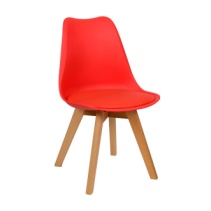 шт334066134 1782Стул Eames W черный:Высота: 800 мм
Высота до сиденья: 450 мм
Глубина: 520 мм
Ширина: 500 мм
Вес: 4.9 кг
Материал: пластик
Материал ножек: бук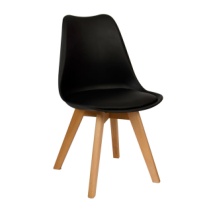 шт524066211 4323Стул Eames W серый:Высота: 800 мм
Высота до сиденья: 450 мм
Глубина: 520 мм
Ширина: 500 мм
Вес: 4.9 кг
Материал: пластик
Материал ножек: бук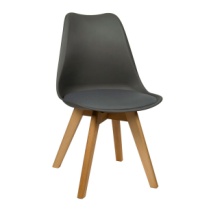 шт524066211 4324Стул Eames W белый:Высота: 800 мм
Высота до сиденья: 450 мм
Глубина: 520 мм
Ширина: 500 мм
Вес: 4.9 кг
Материал: пластик
Материал ножек: бук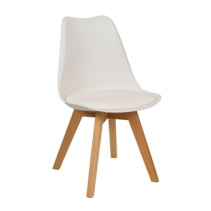 шт534066215 4985Кресло Балун X:Высота: 600 мм
Ширина: 630 мм
Глубина: 670 мм  Производство - Россия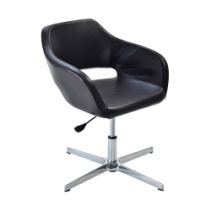 шт210 65421 3086Стул Тюльпан на металлической основе: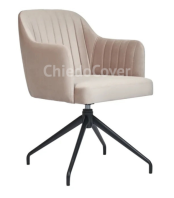 шт311 73435 202Заказчик:ГАОУ ДПО «ЛОИРО»Проректор по развитию и экономикеобразовательных процессов                                          В.И.РеброваМ.П.   Поставщик:   М.П.№ п/пНаименованиеФункциональные и технические характеристики мебелиКоличество(штук)1Стул Eames WкрасныйВысота: 800 ммВысота до сиденья: 450 ммГлубина: 520 ммШирина: 500 ммВес: 4.9 кгМатериал: пластикМатериал ножек: бук332Стул Eames WчерныйВысота: 800 ммВысота до сиденья: 450 ммГлубина: 520 ммШирина: 500 ммВес: 4.9 кгМатериал: пластикМатериал ножек: бук523Стул Eames WсерыйВысота: 800 ммВысота до сиденья: 450 ммГлубина: 520 ммШирина: 500 ммВес: 4.9 кгМатериал: пластикМатериал ножек: бук524Стул Eames WбелыйВысота: 800 ммВысота до сиденья: 450 ммГлубина: 520 ммШирина: 500 ммВес: 4.9 кгМатериал: пластикМатериал ножек: бук535Кресло БалуаВысота: 600 ммШирина: 630 ммГлубина: 670 мм Производство - Россия26Стул тюльпанГлубина: 460 ммВысота до сиденья: 480 ммВысота: 800 ммШирина: 490 ммМатериал каркаса: металлМатериал сиденья: ткань3ИТОГО195Заказчик:ГАОУ ДПО «ЛОИРО»Проректор по развитию и экономикеобразовательных процессов                                          В.И.РеброваМ.П.            Поставщик:            М.П.